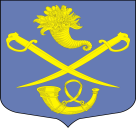 РОССИЙСКАЯ ФЕДЕРАЦИЯ АДМИНИСТРАЦИЯ МУНИЦИПАЛЬНОГО ОБРАЗОВАНИЯБУДОГОЩСКОЕ ГОРОДСКОЕ  ПОСЕЛЕНИЕКИРИШСКОГО МУНИЦИПАЛЬНОГО РАЙОНАЛЕНИНГРАДСКОЙ ОБЛАСТИПОСТАНОВЛЕНИЕот _20 марта 2017 года  №_25___Администрация Будогощского городского поселения    ПОСТАНОВЛЯЕТ:   Внести изменения в  постановление от 07.12.2015г № 222 «Об утверждении  муниципальной программы администрации муниципального образования  Будогощское городское поселение  Киришского муниципального района Ленинградской области «Безопасность муниципального образования  Будогощское городское поселение Киришского муниципального района Ленинградской области»:1.1. В Паспорте муниципальной программы «Безопасность муниципального образования  Будогощское городское поселение Киришского муниципального района Ленинградской области» по строке «Финансовое обеспечение муниципальной программы, в т. ч. по источникам финансирования» читать:«Объем финансовых средств, предусмотренных на реализацию программы  в 2015-2018 гг. составляет: 4800,07 тыс. рублей, в том числе:федеральный бюджет – 0 тыс. рублей;средства областного бюджета – 0 тыс. рублей; бюджет муниципального образования Будогощское городское  поселение Киришского муниципального района Ленинградской области – 4800,07 тыс. рублей;прочие источники – 0 тыс. рублей»1.2. В текстовой части раздела 6 «Информация о ресурсном обеспечении Муниципальной программы за счет средств  бюджета муниципального образования Будогощское городское поселение Киришского муниципального района Ленинградской области и иных источников финансирования в разрезе мероприятий, а также по годам реализации Муниципальной программы» читать:«Объем финансовых средств, предусмотренных на реализацию программы  в 2015-2018 гг. составляет: 4800,07 тыс. рублей, в том числе за счет средств местного, областного, федерального бюджетов, прочих источников по годам, тыс.руб.:2015 г – 1073,272016 г – 638,752017 г – 2480,602018 г – 607,45»1.3. В Приложении № 4:- по строке «Муниципальная программа «Безопасность муниципального образования  Будогощское городское поселение Киришского муниципального района Ленинградской области» «2017» столбцы 7 и 10 читать «2480,60»;- по строке 7 столбцы 7 и 10 читать «1873,15».Опубликовать настоящее постановление в газете «Будогощский вестник» и разместить на официальном сайте поселения.Постановление вступает в силу после его официального опубликования.Контроль за исполнением постановления оставляю за собой.Глава администрации							И.Е. Резинкинразослано: дело -2,Н.С.Павлюк, А.В.Брагин, Комитет Финансов, КСП, Будогощский  вестник, сайт